ТУР «АРХЫЗ+ДОМБАЙ»...ПО ГОРНЫМ ПРОСТОРАМ КАВКАЗА..06.01.-08.01.(2019)...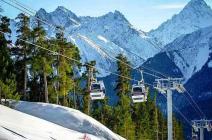 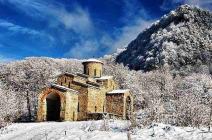 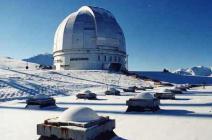 1 деньСбор 06.01 в 05.00. Выезд из Краснодара в 05.30 от магазина «МАГНИТ-КОСМЕТИК» (ул. Ставропольская, 86 – напротив сквера, район «Вещевого рынка»). Путевая информация. Экскурсия п. Архыз - одно из тех мест России, при посещении которых захватывает дух от разнообразия испытываемых эмоций. Этот удивительный курорт, окружённый горами, с мягким климатом и практически всегда солнечной погодой, заселённый уже в глубокой древности, богат как историческими объектами, так и природной красотой. Курорт «Архыз» находится на высоте от 1 440 и до 3 300 метров над уровнем моря. Самые высокие точки курорта — это горы Пшиш и София. Здесь есть и культурно-туристический комплекс с горнолыжными трассами, канатными дорогами, заповедник, а также завод «Архыз», который занимается добычей минеральной воды непосредственно из натурального источника. Вода, которая прославилась на весь мир своими полезными качествами. Горы, свежий морозный воздух и дух свободы наших предков переполняют эти края. Всем любителям такой атмосферы станет интересен этот край. Экскурсия на молодой горнолыжный курорт «Архыз», в туристическую деревню «Романтик». На курорте есть прокат горнолыжного оборудования, работает школа горнолыжных инструкторов, есть ледовый каток под открытым небом. По гондольной канатной дороге с романтическим названием «Млечный путь» поднимаясь на высоту 2240 метров, можно увидеть всё великолепие Архыза, всю красоту этих удивительных мест. У Вас будет возможность  прокатиться на ватрушках (санках), посетить местные кафе, а так же ширм-бар (горный ресторан), расположенный  на верхней станции гондольной канатной дороги, в которых готовят  блюда национальной кухни (шашлык, хычины, шорпа, манты, глинтвейн, горный чай), а так же многочисленные магазинчики и сувенирные лавки. Переезд в Академгородок. Размещение в гостинице. Ужин.2 деньЗавтрак.  Экскурсия в п. Домбай.  Обзорная экскурсия по Домбайской поляне. Домбай – один из самых солнечных курортов Северного Кавказа. Поселок Домбай расположен в самом центре Тебердинского заповедника на высоте 1750 метров при слиянии трех рек: Аманауза, Домбай-Ульгена и Али-бека.  Самые высокие вершины поднимаются до высоты 4000 - 5000м. Склоны гор на высоте 2500-3000 м почти круглый год покрыты голубым снежным покровом. Домбай называют сердцем гор. Горы... Неповторимые очертания — суть всей красоты этой замечательной местности. Немного в мире найдется мест с таким разнообразием и богатством природы. Экскурсия на кругозор Мусса-Ачитара, находящемуся на высоте 3012 метров над уровнем моря, с которого открывается прекрасная панорама Главного Кавказского хребта, виден Эльбрус, а также – вид на пять ущелий.… Вы узнаете о каждой вершине, об ущельях, о народах, населявших эти земли в древние времена, и еще много полезного и интересного. Поднимаясь вверх по канатной дороге, Вы сможете увидеть всё великолепие Домбайской Поляны, всю красоту этих удивительных мест. Вся Домбайская поляна будет видна как на ладони, и самые величественные вершины Домбай-Ёльген, Джугутурлучат, Софруджу, Белалакая, Алибек и Сулахат, окружающие ее и кажущиеся такими недосягаемыми снизу, предстанут во всем своем великолепии. А по другую сторону горы Мусса-Ачитара открывается великолепный вид на ущелье Гоначхир.  Свободное время для прогулок по зимнему лесу, для катание  на лыжах, сноубордах, санках.  Возвращение в гостиницу. Ужин. Свободное время.3 деньЗавтрак. Освобождение номеров. Экскурсия на склоны г. Пастухова на высоту 2100 м, где находится Большой Телескоп (БТА) – крупнейший в России оптический телескоп – один из центров наземных наблюдений объектов Вселенной.  Звёзды, галактики, планеты, внеземные цивилизации, туманности об этом вы узнаете много нового и интересного. Экскурсия на Нижне-Архызский археологический комплекс - древнее городище – развалины города Маас (Магас) – столицы древней Алании, государства, существовавшего на Северном Кавказе почти 1000 лет назад. Алания – первое на территории нашей страны христианское государство; предки карачаевцев – аланы – приняли христианство за несколько десятилетий до крещения Руси. Экскурсия и осмотр трёх христианских  храмов Х века: Северный храм (кафедральный собор Аланской епархии, центр её духовной и культурной жизни в X – XIII вв.). В настоящее время в храме проводится богослужение только один раз в году, 6 мая – в день памяти одного из наиболее почитаемых на Северном Кавказе святых – Георгия Победоносца. Средний храм был заложен в праздник Преображения Господня. Монахи освятили его в честь Святой Троицы, поэтому в настоящее время традиционно на второй день этого праздника в день Святого Духа в храме совершается молебен. Средний храм, как полагают археологи, вполне мог быть собором, обслуживающим христианское население города. Южный храм – единственный из трёх ныне действующий, при постройке была посвящена св. пророку Илии (Ильинская церковь). Пешеходная экскурсия к Архызскому Лику (наскальная потаённая икона Христа Спасителя «Спас Нерукотворный», место паломничества верующих). Наскальная икона находится на склоне хребта Мицешта рядом с городищем, была обнаружена в годовщину 2000 – летия христианства, рядом находится раннехристианский некрополь. Спаситель смотрит на Восток, на тысячелетние христианские храмы, стоящие над развалинами древней столицы государства - города Магас. Отъезд в  Краснодар.Стоимость тура на человекаГостиница «АКАДЕМИЯ» - находится в живописной лесной зоне п. Архыз, на высоте 1450 м над уровнем моря, на территории Академгородка, на берегу р. Больщой Зеленчук). Размещение: Стандарт ПК (блок 2+2): хорошие номера после ремонта, состоящие из двух изолированных комнат. В каждой комнате раздельные кровати, ТВ, стандартный набор мебели. Удобства (душ, санузел) на блок.  Стандарт ПК: хорошие номера после «евроремонта» 1-но, 2-х, 3-х, 4-х местные. В номере (раздельные кровати, санузел, душ, ТВ, холодильник, балкон).В стоимость входит:Проезд комфортабельным автобусом, проживание согласно выбранной категории, питание по программе - (2 завтрака, 2 ужина), экскурсионное обслуживание, страховка.Дополнительно оплачивается:Нижне-Архызское городище – 250 руб./чел. (вход + экскурсия);Экскурсия на БТА – 200/100  руб. взр./дет.Канатная дорога в Архызе – 800 руб.взр./400 дет. (до 13 лет);Канатная дорога в Домбае – 1100 руб./чел. (три очереди)Внимание! Стоимость входных билетов  на Новогодние и Рождественские праздники может изменяться, учитывайте это при составлении бюджета на поездку!!!РазмещениеСтандарт ПК2-х, 3-х местныйСтандарт Пк4-х местныйСтандарт ПКблок (2+2)Стандарт1-но местныйГостиница "АКАДЕМИЯ9 8009 6009 400 10 800Детям до 12 лет на основное место предоставляется скидка – 5 %Детям до 12 лет на основное место предоставляется скидка – 5 %Детям до 12 лет на основное место предоставляется скидка – 5 %Детям до 12 лет на основное место предоставляется скидка – 5 %Детям до 12 лет на основное место предоставляется скидка – 5 %